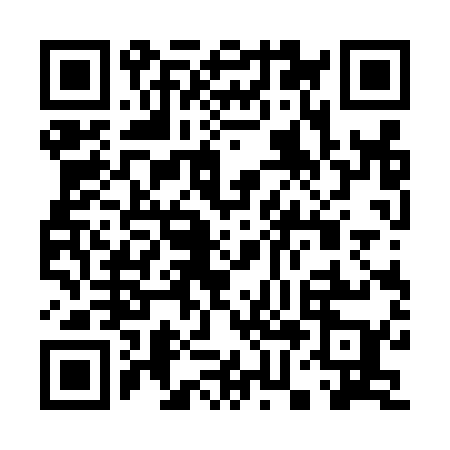 Ramadan times for Werribee, AustraliaMon 11 Mar 2024 - Wed 10 Apr 2024High Latitude Method: NonePrayer Calculation Method: Muslim World LeagueAsar Calculation Method: ShafiPrayer times provided by https://www.salahtimes.comDateDayFajrSuhurSunriseDhuhrAsrIftarMaghribIsha11Mon5:465:467:161:315:047:467:469:1012Tue5:485:487:171:315:037:457:459:0913Wed5:495:497:181:315:027:437:439:0714Thu5:505:507:191:315:017:427:429:0515Fri5:515:517:201:305:007:407:409:0416Sat5:525:527:211:304:597:397:399:0217Sun5:535:537:221:304:587:377:379:0018Mon5:545:547:221:294:577:367:368:5919Tue5:555:557:231:294:567:347:348:5720Wed5:565:567:241:294:557:337:338:5521Thu5:575:577:251:294:547:317:318:5422Fri5:585:587:261:284:537:307:308:5223Sat5:595:597:271:284:527:287:288:5124Sun6:006:007:281:284:517:277:278:4925Mon6:016:017:291:274:507:257:258:4726Tue6:026:027:301:274:497:247:248:4627Wed6:036:037:311:274:487:227:228:4428Thu6:046:047:321:264:477:217:218:4329Fri6:056:057:331:264:467:197:198:4130Sat6:066:067:341:264:457:177:178:4031Sun6:076:077:341:264:447:167:168:381Mon6:086:087:351:254:437:147:148:372Tue6:096:097:361:254:427:137:138:353Wed6:106:107:371:254:407:117:118:344Thu6:116:117:381:244:397:107:108:325Fri6:126:127:391:244:387:097:098:316Sat6:136:137:401:244:377:077:078:297Sun5:145:146:4112:243:366:066:067:288Mon5:145:146:4212:233:356:046:047:269Tue5:155:156:4312:233:346:036:037:2510Wed5:165:166:4412:233:336:016:017:23